ҠАРАР                                                                             РЕШЕНИЕО заявлении  главы сельского поселения Мичуринский сельсовет муниципального района  Шаранский район Республики БашкортостанРуководствуясь частью 2 пункта 6 статьи 19 Устава сельского поселения Мичуринский сельсовет муниципального района Шаранский район Республики Башкортостан, Совет сельского поселения Мичуринский  сельсовет муниципального района Шаранский район Республики Башкортостан решил:Полномочия  главы сельского поселения Мичуринский сельсовет Султановой Татьяны Васильевны прекратить досрочно                                                с  21 апреля 2021 года, в связи с отставкой по собственному желанию, согласно поданного заявления.Решение вступает в силу с момента принятия. Заместитель председателя Советасельского поселения Мичуринский сельсоветмуниципального района Шаранский райоен Республики Башкортостан                                                                   В.Л.Имаевас.Мичуринск21.04.2021 №22/187            Башҡортостан РеспубликаһыШаран районымуниципаль районыныңМичурин ауыл Советыауыл  биләмәһе Советы452638, Мичурин ауылы,тел.(34769) 2-44-48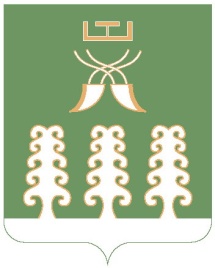         Республика Башкортостан         муниципальный район              Шаранский район       Совет сельского поселения            Мичуринский сельсовет          452638, с.Мичуринск,              тел.(34769) 2-44-48